URJ Camp Incentive Scholarship Application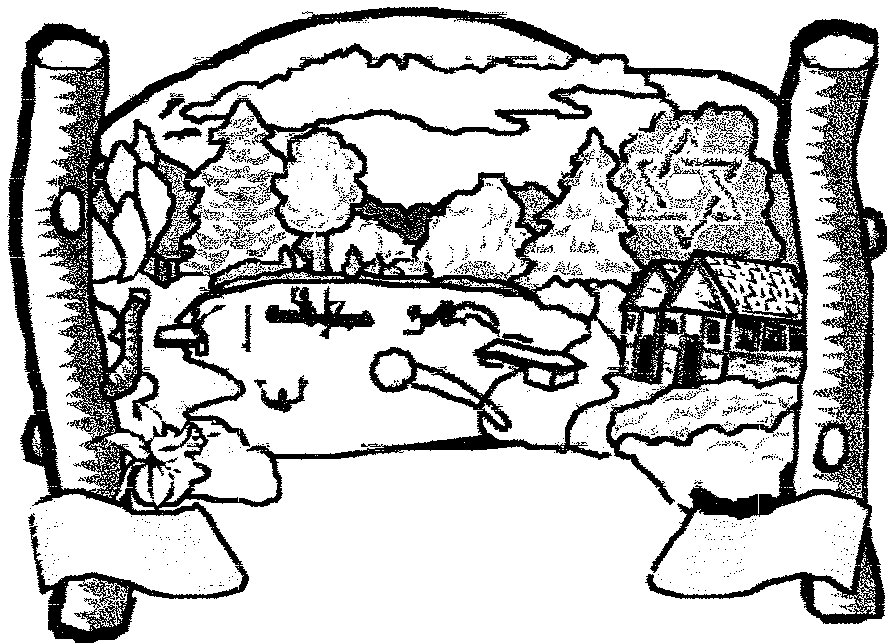 Please return the application to the Campership Committee at eauerfeld@gmail.com. Thank you! Application Date Applicant's NameDate of BirthGrade in School Telephone NumberAddressE-mail Address Program/CampParent/Guardian Names Have you attended a URJ summer camp in the past? Have you previously received a URJ summer camp scholarship from Monroe Temple? Please describe your involvement in Temple and Jewish activities. Include Mitzvah Project participation, attendance & participation in Torah School/Academy, Erev Shabbat/Shabbat/Holiday Services and Temple Activities (Youth Group, Temple Committees, etc.)Why do you want to go to camp this summer? What are your goals for the summer?  What do you hope to gain from this experience?Please describe any special circumstances that you would like to have considered with your application for this scholarship. Is there anything about you, not already included in the application, about which you would like us to know?